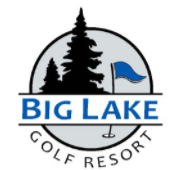 DATE OF EVENT:__________ DAY OF WEEK: _______________Group Name: _________________________________________Contact Name: ________________________________________Contact Number: _________________   Contact Email: ___________________________Time of Event: __________________  Time Set to Decorate: __________ (No nails in walls)Room Fee:  2 hour $150 - 3 hour $225 - 4 hour $300 - 5 hours $400 - whole building is $1000Number of Diners Estimated: ______ Numbers MUST BE confirmed 7 days prior to event – You will be billed for this numberMenu Chosen: _______________________________________________Price Per Person: _______________ Optional Menu Item: __________________________________________Price Per Person: _______________ Extra requests: _______________________________________________Cake cutting service $25.00: ________Room fee will be required deposit – Cancellation fee is equal to room fee if cancelled 0 – 7 days prior to event – You may send a check with agreement or call BLGR and pay with credit card All events will have a 20% gratuity on food and applicable sales taxesNo personal food is allowed, with the exception of a cake/dessert for the eventExtra food cannot be taken, leftovers are required to be handled properly by BLGR.I accept this event contract and need to notify Amy of any changes or modifications 7 days prior to the event.X ____________________________________________________________________After confirming your date is available, please scan and email this form to biglakegolfresort.com, mail it to PO Box 100, Sawyer, MN 55780, or text Amy a picture of it to 218-348-7356. Thank you and we are excited to be working with you on your special event!